                 FEDERATION ALGERIENNE DE FOOTBALL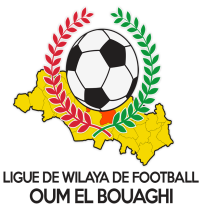 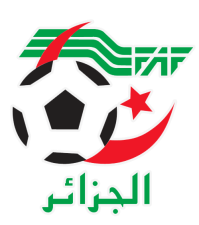                    LIGUE DE WILAYA DE FOOTBALL D’OUM EL BOUAGHIDESIGNATION DES ARBITRES 28eme JOURNÉE CHAMPIONNAT DE WILAYA SENIORS  *28EME  JOURNEEVENDREDI  05/05/2023EXEMPT /  IRBM – CAFAZ – CRBB – OAF *29EME  JOURNEEMARDI  09/05/2023EXEMPT /  NEANT*30EME  JOURNEESAMEDI  13/05/2023EXEMPT /  USMAB – ESSR – USB - USAM SOUS TOUTES RESERVESRAPPEL    ( Article  21 )Il est porté a votre connaissance que l’application de l’article 21 des règlements généraux de la FAF est obligatoire pour toutes rencontres officielles. À cet effet les clubs qui reçoivent doivent obligatoirement s’assurer de la présence d’un médecin et d’une ambulance si l’absence du médecin ou de l’ambulance est constatée par l’arbitre celui-ci annule la rencontre et le club est sanctionne par l’article 21 des R/G de la FAF.CONSULTATION DU SITE INTERNETLes clubs sont tenus de consulter le Site Internet de la liguehttp://www.lwfoeb.dz/ pour prendre connaissance des éventuelles modifications dans la programmation et changements des lieux de rencontres et/ou horaire.LieuxRencontresHeuresARBITRE & ARBITRES ASSISTANT AIN BABOUCHEARBAB - USMAB15H00CHALLAL – GHOUL – CHIBANE OUM EL BOUAGHIESSR - CRBH15H00BOUAZIZ – LYCHAM – REMACHE OULED HAMLAARBOH – USB 15H00AGGOUNE – FERHAOUI – MAANSER AIN M’LILAUSAM – ASCKS 15H00ZOUAI – BOUGRARA – BOUGRIDA LieuxRencontresHeuresARBITRE & ARBITRES ASSISTANT AIN BEIDAUSMAB – CRBH15H00KSAR SBAHIASCKS – ARBAB 15H00AIN FAKROUNOAF – USAM 15H00BERRICHE USB – CRBB 15H00OULED HAMLACAFAZ – ARBOH 15H00MESKIANAIRBM – ESSR 15H00LieuxRencontresHeuresARBITRE & ARBITRES ASSISTANT OULED HAMLAARBOH – IRBM 15H00BERRICHECRBB – CAFAZ 15H00AIN BABOUCHE ARBAB – OAF 15H00H.TOUMGHANICRBH – ASCKS 15H00